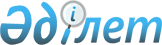 О совместных прогнозах развития агропромышленного комплекса, балансах спроса и предложения государств - членов Евразийского экономического союза по сельскохозяйственной продукции, продовольствию, льноволокну, кожевенному сырью, хлопковолокну и шерсти на 2018 - 2019 годыРаспоряжение Евразийского Межправительственного Совета от 27 ноября 2018 года № 22.
      1. Евразийской экономической комиссии опубликовать на официальном сайте Евразийского экономического союза разработанные и согласованные государствами – членами Евразийского экономического союза совместные прогнозы развития агропромышленного комплекса, балансы спроса и предложения государств – членов Евразийского экономического союза по сельскохозяйственной продукции, продовольствию, льноволокну, кожевенному сырью, хлопковолокну и шерсти на 2018 – 2019 годы для их использования государствами – членами Евразийского экономического союза в целях увеличения объемов взаимной торговли.
      2. Настоящее распоряжение вступает в силу с даты его опубликования на официальном сайте Евразийского экономического союза.
					© 2012. РГП на ПХВ «Институт законодательства и правовой информации Республики Казахстан» Министерства юстиции Республики Казахстан
				
Члены Евразийского межправительственного совета:
Члены Евразийского межправительственного совета:
Члены Евразийского межправительственного совета:
Члены Евразийского межправительственного совета:
Члены Евразийского межправительственного совета:
От Республики
Армения
От Республики
Беларусь
От Республики
Казахстан
От Кыргызской
Республики
От Российской
Федерации